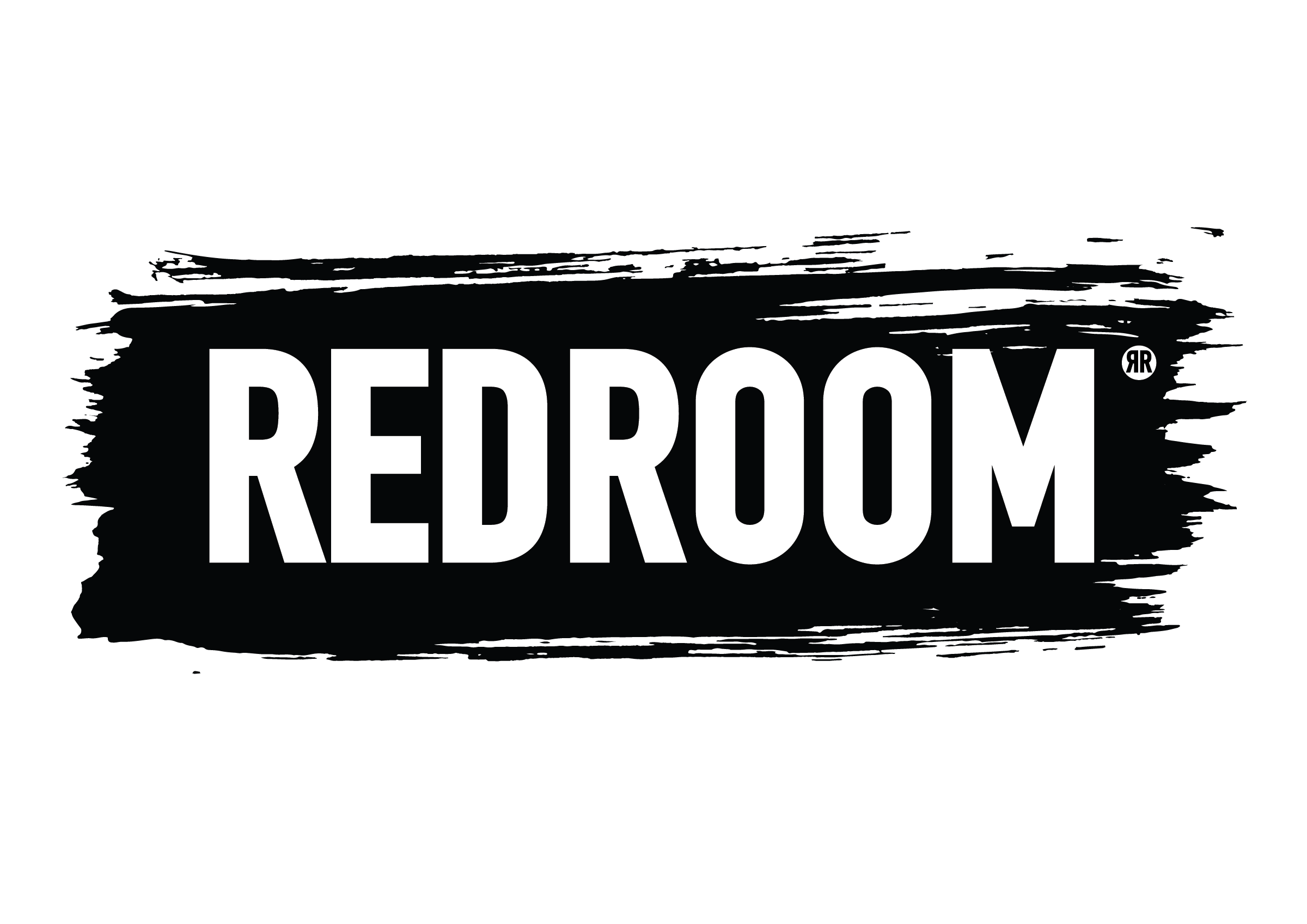 Please complete all fields below. YOUR CONTACT DETAILS (FOR INVOICING PURPOSES)YOUR ORDER DETAILSYOUR PAYMENT OPTIONS  Invoice  			    PO# _____________________**Unless your invoice is being paid by Credit Card, UQ departments must supply a Purchase Order number        prior to being invoiced and collecting vouchers  Direct Deposit	Account Details:	Commonwealth Bank		PO# _____________________						BSB: 064 158						Account #: 00050014A remittance advice must be forwarded by email finance@uqu.com.au   Credit Card		 Mastercard		 Visa 	  Debit Card or Cash		 Debit Card		 CashDebit card or cash payment can be made at Reception on Level 4, UQ Union Building 21. Our operating hours are Monday to Friday, 9am to 4pm.Return your completed order form to finance@uqu.com.au, or in person at UQU Reception during business hours, Monday to Friday 9am to 4pm.  Issue form to Finance						Voucher # ____________________________________________ Finance to email tax invoice (G/L 12780, Dept 906)			 Money Received							 Vouchers released. Date: _____________				Invoice #	____________________________________________Date Ordered Date Required:Contact Name:Position:Phone:Department/School:Address/Building:Email:Gift Voucher SelectionQuantityTotalTotal$10 Gift Voucher$Total Amount PayableTotal Amount PayableTotal Amount Payable$Card NumberExpiry Date(MM/YY)Cardholder NameSignatureOFFICE USE ONLYOFFICE USE ONLYOFFICE USE ONLYOFFICE USE ONLYReceived by:Authorised by (Manager):Signature:Signature:Date Received:Date Approved: